1. Ubica los estados de oxidación de cada de los átomos en la molécula:a. H2SO4	b. H3PO4	c. HNO2		d. HNO3		e. HClO42. Nombre los siguientes óxidos por los tres sistemas de nomenclatura: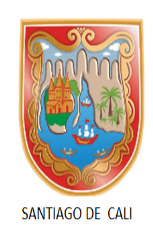 TALLER 1: NOMENCLATURA  DE ÓXIDOS  QUÍMICA INORGÁNICATALLER 1: NOMENCLATURA  DE ÓXIDOS  QUÍMICA INORGÁNICATALLER 1: NOMENCLATURA  DE ÓXIDOS  QUÍMICA INORGÁNICATALLER 1: NOMENCLATURA  DE ÓXIDOS  QUÍMICA INORGÁNICA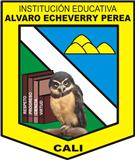 I.E.Alvaro Echeverry PereaCódigo: FO.M.GA.04VERSION 01Fecha:Paginación 1 DE 1I.E.Alvaro Echeverry PereaDocente: MSc. Walter Spencer ViverosDocente: MSc. Walter Spencer ViverosTEMA: NomenclaturaGrado: DécimoI.E.Alvaro Echeverry PereaCompetencia: Competencia: Competencia: Indicadores de desempeño:Indicadores de desempeño:Indicadores de desempeño:COMPUESTOS NOMENCLATURA STOCKNOMENCLATURA SISTMÁTICANOMECLATURA TRADICIONAL O CLASICAÓxido metálicoÓxido no metálico  NO2  BeO	 CO2	CoOCo2O3Ni2O3 I2OI2O3	 SO3 P2O3  P2OP2O5		 CaO SO2N2O5 Cu2OCuOB2O5Cs2OAl2O3